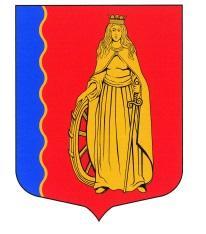 МУНИЦИПАЛЬНОЕ ОБРАЗОВАНИЕ«МУРИНСКОЕ ГОРОДСКОЕ ПОСЕЛЕНИЕ»ВСЕВОЛОЖСКОГО МУНИЦИПАЛЬНОГО РАЙОНАЛЕНИНГРАДСКОЙ ОБЛАСТИСОВЕТ ДЕПУТАТОВ ЧЕТВЕРТОГО СОЗЫВАРЕШЕНИЕ«24» марта 2021 г.                          г. Мурино                                                №136В соответствии с Федеральным законом от 06.10.2003 № 131-ФЗ                    «Об общих принципах организации местного самоуправления в Российской Федерации», Уставом муниципального образования «Муринское городское поселение» Всеволожского муниципального района Ленинградской области, Решением совета депутатов муниципального образования «Муринское сельское поселение» Всеволожского муниципального района Ленинградской области от 19.05.2006 № 25 «Об утверждении Положения о порядке владения, пользования и распоряжения муниципальным имуществом, находящемся в муниципальной собственности и Положения о Комиссии по вопросам распоряжения имуществом муниципального образования «Муринское сельское поселение», обращением  главы администрации муниципального образования «Муринское городское поселение» от 04.03.2021 № 751/01-12  Всеволожского муниципального района Ленинградской области  совет депутатов принял РЕШЕНИЕ:1. Принять из собственности ООО «Созидание» в собственность муниципального образования «Муринское городское поселение» Всеволожского муниципального района Ленинградской области объект недвижимости: сооружение (Сети наружного освещения. Магистральные сети инженерно-технического обеспечения территории перспективной жилой застройки "Мурино Юго-Запад". Наружное освещение (12.2 этап строительства), кадастровый номер 47:07:0722001:102759, протяженностью 395 м, по адресу: Ленинградская область, Всеволожский муниципальный район, Муринское городское поселение, город Мурино, улица Шувалова. 2. Контроль исполнения настоящего решения возложить на главу муниципального образования.3.   Настоящее решение вступает в силу со дня его подписания. Глава муниципального образования                                                Д.В. КузьминО     приеме в собственность муниципального образования «Муринское городское поселение» Всеволожского муниципального района Ленинградской области недвижимого имущества, принадлежащего ООО «Созидание»  